TAG Survivor Shirts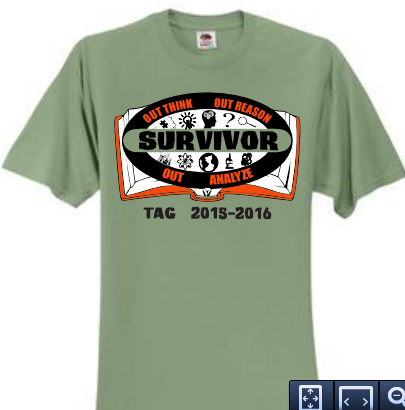 Each T-shirt will be a short sleeve olive green shirt.  (You can see the actual color on our tag website.)  The design will be large across the front in three colors.  Student names will be listed in columns on the back.Student Name:  ________________________________________________________Deadline to order:  September 18, 2015Please write the number of shirts you would like to purchase in the box next to the appropriate size.  Parents may order shirts if they desire.  $10 per shirtTotal Shirts Ordered _______________    Amount Paid ______________Youth XSYouth SYouth MYouth LYouth XLAdult SAdult MAdult LAdult XLAdult 2XLAdd $1.50Adult 3XLAdd $2.50Adult 4XLAdd $3.50